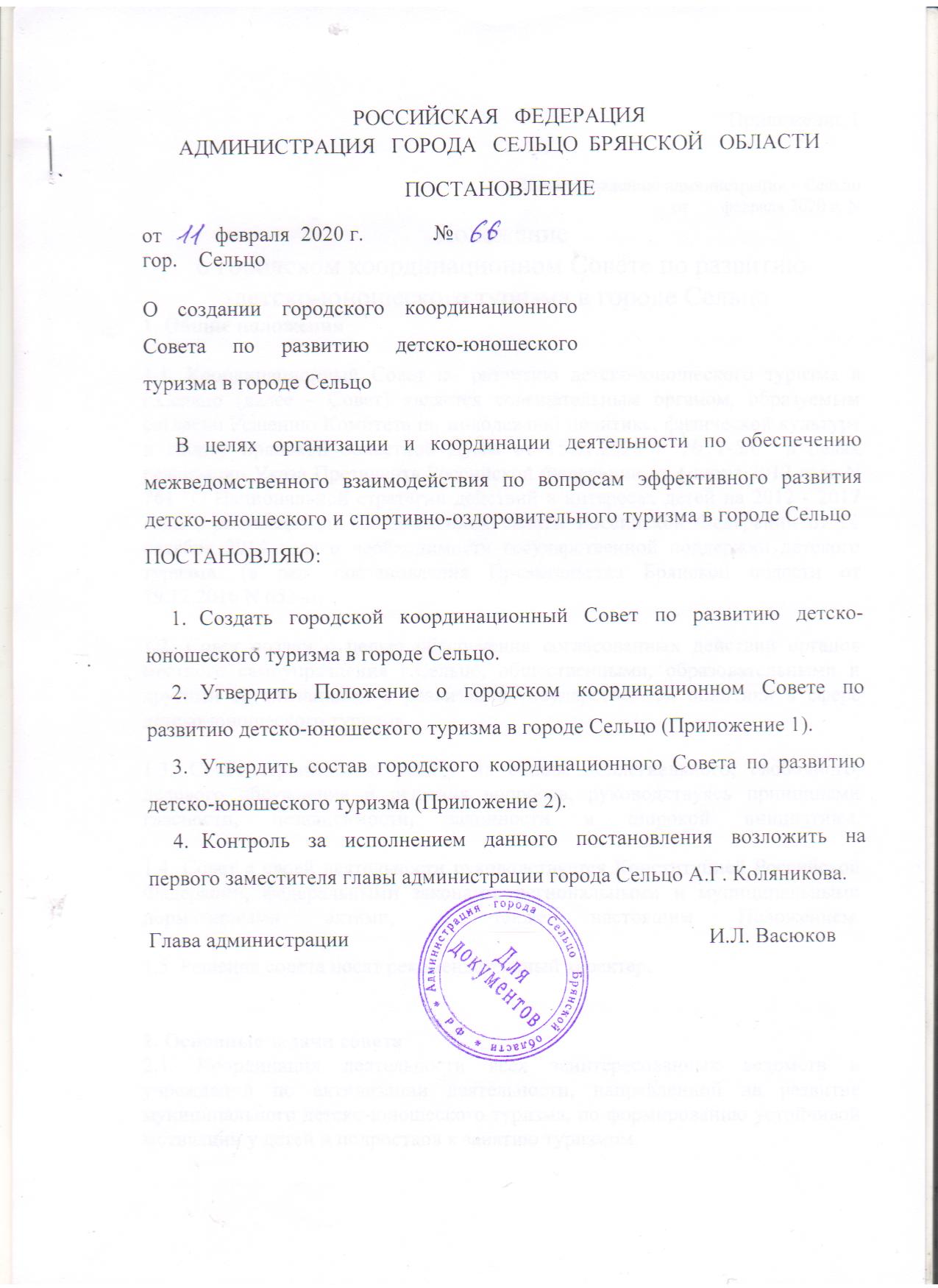 Приложение 1           К постановлению администрации г.Сельцо
от   11    февраля 2020 г. N 66         Положение о городском координационном Совете по развитию детско-юношеского туризма в городе Сельцо1. Общие положения
1.1. Координационный Совет по развитию детско-юношеского туризма в г.Сельцо (далее - Совет) является совещательным органом, образуемым согласно Решению Комитета по молодежной политике, физической культуре и спорту Брянской областной Думы от 15.01.2020 г. № 7-5/6  в целях реализации Указа Президента Российской Федерации от 1 июня 2012 года N 761 "О Национальной стратегии действий в интересах детей на 2012 - 2017 годы", рекомендаций Общественной палаты Российской Федерации от 21 октября 2014 года о необходимости государственной поддержки детского туризма. (в ред. постановления Правительства Брянской области от 19.12.2016 N 653-п).
1.2. Совет создан с целью обеспечения согласованных действий органов местного самоуправления г.Сельцо, общественными, образовательными и другими организациями в реализации государственной политики в сфере детско-юношеского туризма.
1.3. Совет строит свою работу на основе коллегиального, свободного, делового обсуждения и решения вопросов, руководствуясь принципами гласности, независимости, законности и широкой инициативы.

1.4. Совет в своей деятельности руководствуется Конституцией Российской Федерации, федеральными законами, региональными и муниципальными нормативными актами, а также настоящим Положением.

1.5. Решения совета носят рекомендательный характер.2. Основные задачи совета 2.1. Координация деятельности всех заинтересованных ведомств и учреждений по активизации деятельности, направленной на развитие муниципального детско-юношеского туризма, по формированию устойчивой мотивации у детей и подростков к занятию туризмом. 2.2. Рассмотрение и внесение предложений по совершенствованию законодательных и иных нормативных правовых актов г.Сельцо, касающихся сферы детско-юношеского туризма. 
2.3. Внесение предложений по подготовке муниципальных программ, проектов и мероприятий, направленных на развитие детско-юношеского туризма. 
2.4. Обеспечение информационной поддержки программ и мероприятий, направленных на развитие детско-юношеского туризма на муниципальном уровне. 3. Совет выполняет следующие функции:
3.1. Вырабатывает рекомендации по развитию детско-юношеского туризма в г.Сельцо и организации туристско-экскурсионной деятельности. 
3.2. Осуществляет экспертную оценку нормативных актов муниципального уровня по вопросу развития детско-юношеского туризма. 
3.3. Определяет приоритетные направления деятельности по развитию детско-юношеского туризма в г.Сельцо. 
3.4. Готовит предложения по разработке мероприятий и реализации муниципальных программ, направленных на развитие детско-юношеского туризма. 
3.5. Осуществляет взаимодействие со СМИ по информационному обеспечению реализации программ и мероприятий по развитию детско-юношеского туризма. 
3.6. Осуществляет взаимодействие с аналогичными координационными советами Брянской области в данной сфере в рамках обмена опытом, совершенствования реализации государственной политики в сфере развития детско-юношеского туризма. 
3.7. Изучает и анализирует эффективность реализации образовательных программ по следующим направлениям сферы детско-юношеского туризма: туристско-краеведческое, социально-педагогическое, физкультурно-спортивное, военно-патриотическое, эколого-биологическое, художественно-эстетическое, культурологическое. 
3.8. Ведет обсуждение других актуальных проблем, касающихся развития сферы детско-юношеского туризма в г.Сельцо. 4. Совет имеет право в рамках своей компетенции: 4.1. Заслушивать на заседаниях совета представителей органов местного самоуправления г.Сельцо, общественных, образовательных и других организаций города по вопросам развития детско-юношеского туризма. 

4.2. Запрашивать информацию, необходимую для работы совета, у органов местного самоуправления г.Сельцо, общественных, образовательных и других организаций города. 
4.3. Привлекать в установленном порядке к работе совета общественных деятелей, научных сотрудников, специалистов культуры и туризма, членов творческих и профессиональных союзов, ученых и других ведущих специалистов.

4.4. Создавать рабочие группы по отдельным направлениям деятельности совета.
5. Порядок формирования и состав Совета 5.1. Состав Совета и Положение о совете утверждаются постановлением администрации г.Сельцо. 
5.2. В Совет входят (по согласованию) представители органов местного самоуправления г.Сельцо, представители общественных организаций, ведущие сотрудники учреждений культуры и образования.

5.3. На заседания Совета могут приглашаться общественные деятели, научные сотрудники, работники образования, культуры и туризма, руководители творческих и профессиональных союзов, другие специалисты.
6. Организационная форма работы Совета
6.1. Организационной формой работы Совета являются заседания, которые проводятся не реже чем 2 раза в год. Внеочередные заседания Совета могут созываться по инициативе председателя Совета либо по инициативе не менее 1/3 членов совета.
6.2. Решения Совета принимаются открытым голосованием, квалифицированным большинством голосов, оформляются протоколами заседаний, которые подписываются председательствующим на заседании. Решения направляются в администрацию г.Сельцо, заинтересованные ведомства.

Приложение 2    К постановлению администрации г.Сельцо
от    11   февраля 2020 г. N 66      СОСТАВгородского координационного Совета по развитию детско-юношеского туризма в городе СельцоПредседатель Совета – Коляников Александр Григорьевич, первый заместитель главы администрации города;Заместитель председателя Совета – Мотырева Елена Анатольевна, заместитель главы администрации города по социальным вопросам;Ответственный секретарь Совета - Свиридова Анна Васильевна методист отдела образования администрации г. Сельцо, руководитель городского туристического клуба «В поисках приключений»;Члены Совета:- Танькова Наталья Семеновна, начальник отдела образования администрации г.Сельцо,- Емельянова Елена Сергеевна, начальник отдела культуры, молодежной политики и спорта администрации г.Сельцо; - Цыганков Геннадий Владимирович, начальник МКУ «ЕДДС»;- Ромашов Александр Михайлович, заместитель начальника культуры, молодежной политики и спорта администрации г.Сельцо;- Петренко Антон Сергеевич, директор МБУДО ДЮСШ г.Сельцо,- Митяев Сергей Иванович, преподаватель-организатор ОБЖ МБОУ СОШ № 4 г. Сельцо, начальник городского штаба Движения Юных Патриотов;– Машичев Александр Сергеевич, тренер-руководитель объединения «Спортивный туризм»; – Банников Александр Егорович, преподаватель-организатор ОБЖ МБОУ СОШ № 5 г. Сельцо, начальник местного отделения ВВПОД «ЮНАРМИЯ»,- Солоницына Нина Вячеславовна, заместитель директора по воспитательной работе МБОУ СОШ № 1,- Мороз Елена Николаевна, заместитель директора по воспитательной работе МБОУ СОШ № 2,- Шидловская Оксана Владимировна, заместитель директора по воспитательной работе МБОУ СОШ № 3,- Концевая Наталья Владимировна, заместитель директора по воспитательной работе МБОУ СОШ № 4,- Скобликова Наталия Ивановна, заместитель директора по воспитательной работе МБОУ СОШ № 5.